.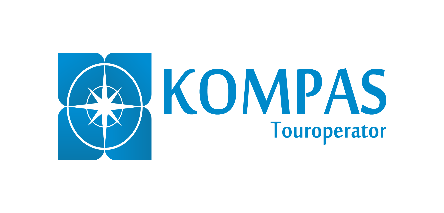 Приложение № 1 към Запове  д № РД-01-288/01.06.2020 г(Додаток № 1 до наказу № РД-01-288 / 01.06.2020р)Във връзка с обявената пандемия на COVID-19 от Световната здравна организация(У зв'язку з пандемією COVID-19, оголошеною Всесвітньою організацією охорони здоров'я)Аз, г-н/г-жа .................................................................................................................................(прізвище, ім’я, по-батькові)Д Е К Л А Р И Р А М / Д Е К Л А Р А Ц І Я:1. Нямам симптоми на заболяването COVID-19.    (Я не маю симптомів COVID-19)2. Не съм поставен/а под карантина.    (Мене не помістили під карантин).3. Запознат/а съм с епидемиологичната обстановка в Република България, както и с рисковете от заболяването COVID-19.    (Мені відомо про епідеміологічну ситуацію в Республіці Болгарія та про ризики, пов'язані з COVID-19)4. Ще спазвам противоепидемичните мерки, въведени със заповед/и на Министъра на здравеопазването на територията на Република България.    (Я зобов'язуюсь дотримуватися протиепідемічних заходів, запроваджених постановою чи постановами Міністра охорони здоров’я для території Республіки Болгарія)5. Пътувам на свой собствен риск.    (Я подорожую на власний ризик)6. Цел на пътуването / Мета подорожі:  ..................................................................................7. Задължавам се незабавно да напусна територията на Република България.(отнася се единствено за транзитно преминаващите през територията на Република България лица)Я зобов'язуюся негайно покинути територію Республіки Болгарія.(стосується лише осіб, які переміщуються через територію Республіки Болгарія)8. За неверни данни нося отговорност по законодателството на Република България.За невірні дані я несу відповідальність згідно законодавства Республіки Болгарія.Данни за контакт с мен / мої контакти :№ на лична карта/паспорт/ серія і номер паспорта аба ID карти .....................................;Моб. Телефон / мобільний телефон .........................................................;E-mail: .......................................................................;ДАТА: 							ПОДПИС/ ПІДПИС: